Z uvedených možností vyber správnu odpoveď (jedna z možností a) – d) ):Na trhu so športovou obuvou bude pri cene 20,- € na tomto trhu: c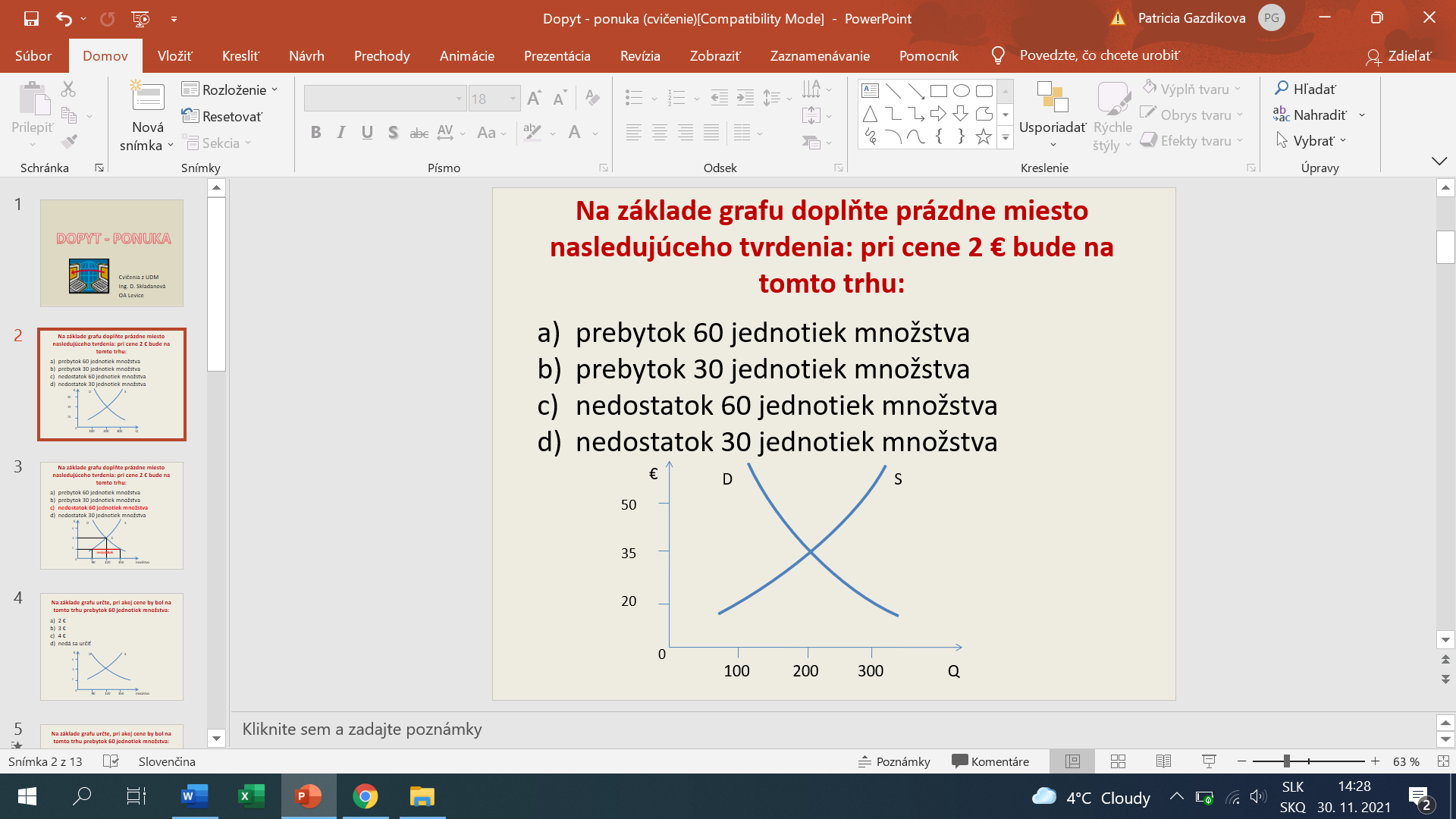 Prebytok 200 kusovPrebytok 100 kusovNedostatok 200 kusovNedostatok 300 kusovPri akej cene bude na trhu so športovou obuvou prebytok 200 kusov? c20,- €35,- €50,- €Nedá sa určiťAká je rovnovážna cena na tomto trhu? b20,- €35,- €50,- €Nedá sa určiťAké je rovnovážne množstvo na tomto trhu? b100 kusov200 kusov300 kusovNedá sa určiťDoplň správnu odpoveď z údajov v tabuľke.V nasledovnej tabuľke evidujeme ceny, požadované a ponúkané množstvo hovädzieho mäsa.Aká je rovnovážna cena na trhu?   8Aké je rovnovážne množstvo na trhu?   400Pri akej cene nastane prebytok tovaru v množstve 500 tis. t za mesiac? 30Aký bude nedostatok tovaru pri cene 6,- € /kg? 150Doplň chýbajúce pojmy:V prieniku kriviek dopytu a ponuky sa nachádza bod trhovej rovnováhy                       , ktorý označujeme písmenom   E                  . Tento bod vyjadruje      rovnovážnu        cenu a         rovnovážne         množstvo na danom trhu. Ak je ponúkané množstvo vyššie ako požadované, vzniká na trhu         prebytok        tovarov.Ak je ponúkané množstvo tovarov nižšie, ako sú kupujúci ochotní kúpiť, vzniká na trhu nedostatok tovarov, čo zväčša vedie k zvýšeniu ceny.Cena za kg (v €)Požadované množstvo (v tis. tonách za mesiac)Ponúkané množstvo   (v tis. tonách za mesiac)30100600202005501825050012300450840040064503005500200